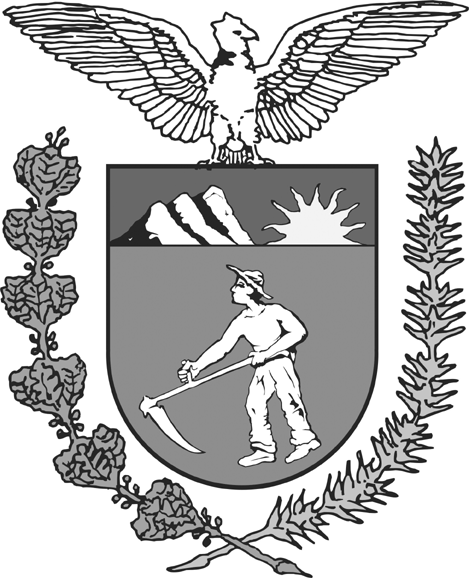 NOME COMPLETO   TÍTULO:SUBTÍTULOMaringá2018NOME COMPLETOTÍTULO:SUBTÍTULODissertação apresentada ao Programa de Pós-graduação em Ensino de História do Departamento de História, Centro de Ciências Humanas, Letras e Artes da Universidade Estadual de Maringá, como requisito parcial para obtenção do título de Mestre em Ensino de História. (qualificação ou defesa)Orientador(a): Prof. Dr. Nome completoMaringá2018Catalogação da publicaçãohttp://www.bce.uem.br/?q=node/19nome completoTÍTULO:SUBTÍTULODissertação apresentada ao Programa de Pós-graduação em Ensino de História do Departamento de História, Centro de Ciências Humanas, Letras e Artes da Universidade Estadual de Maringá, como requisito parcial para obtenção do título de Mestre em Ensino de História.             MARINGÁ, ____ de _______ de 2018.COMISSÃO EXAMINADORA:________________________________________Prof. Dr. ou Profª Drª Nome CompletoUniversidade Estadual de Maringá - UEM Orientador________________________________________Prof. Dr. ou Profª DrªInstituição – (SIGLA)________________________________________Prof. Dr. ou Profª DrªInstituição – (SIGLA)Agradecimentos“Frase ou dedicatória.”(Autor da frase) SOBRENOME, Nome. Título: subtítulo. 2018. (número de folhas) f. Dissertação (Programa de Mestrado Profissional em Ensino de História - PROFHISTÓRIA) – Universidade Estadual de Maringá, Maringá, 2018.RESUMOColocar objetivo principal de forma sucinta, em três ou quatro linhas. Objetivos específicos. Local da pesquisa e recorte temporal. Justificativa sucinta. Metodologia (série/ano em que os alunos estão, se for o caso; a fonte pesquisada – livro didático, currículo, narrativas dos alunos, etc., conforme a pesquisa). Resultados (parciais se for qualificação). E produto. Este resumo deve ter de 15 a 35 linhas e não deve em hipótese alguma ultrapassar a 1 página. Deve ter, impreterivelmente como uma das palavras -chave, Ensino de História. Segundo indicação do Conselho Acadêmico Nacional, de preferência, Ensino de História deve estar já no título ou subtítulo. MKMLKM Mk wer r rkerkertqrk tojptwkyotgtrkgt  tkeokt kyk tpktpok pk t tp3kt3kt0 00it k tpok tepktp oketpk potk poktepkt ektp oeri 3pkk kktpe kpetk p Mk wer r rkerkertqrk tojptwkyotgtrkgt  tkeokt kyk tpktpok pk t tp3kt3kt0 00it k tpok tepktp oketpk potk poktepkt ektp oeri 3pkk kktpe kpetk p Mk wer r rkerkertqrk tojptwkyotgtrkgt  tkeokt kyk tpktpok pk t tp3kt3kt0 00it k tpok tepktp oketpk potk poktepkt ektp oeri 3pkk kktpe kpetk p Mk wer r rkerkertqrk tojptwkyotgtrkgt  tkeokt kyk tpktpok pk t tp3kt3kt0 00it k tpok tepktp oketpk potk poktepkt ektp oeri 3pkk kktpe kpetk p Mk wer r rkerkertqrk tojptwkyotgtrkgt  tkeokt kyk tpktpok pk t tp3kt3kt0 00it k tpok tepktp oketpk potk poktepkt ektp oeri 3pkk kktpe kpetk p Mk wer r rkerkertqrk tojptwkyotgtrkgt  tkeokt kyk tpktpok pk t tp3kt3kt0 00it k tpok tepktp oketpk potk poktepkt ektp oeri 3pkk kktpe kpetk p Mk wer r rkerkertqrk tojptwkyotgtrkgt  tkeokt kyk tpktpok pk t tp3kt3kt0 00it k tpok tepktp oketpk potk poktepkt ektp oeri 3pkk kktpe kpetk p Mk wer r rkerkertqrk tojptwkyotgtrkgt  tkeokt kyk tpktpok pk t tp3kt3kt0 00it k tpok tepktp oketpk potk poktepkt ektp oeri 3pkk kktpe kpetk p Mk wer r rkerkertqrk tojptwkyotgtrkgt  tkeokt kyk tpktpok pk t tp3kt3kt0 00it k tpok tepktp oketpk potk poktepkt ektp oeri 3pkk kktpe kpetk p Mk wer r rkerkertqrk tojptwkyotgtrkgt  tkeokt kyk tpktpok pk t tp3kt3kt0 00it k tpok tepktp oketpk potk poktepkt ektp oeri 3pkk kktpe kpetk p Mk wer r rkerkertqrk tojptwkyotgtrkgt  tkeokt kyk tpktpok pk t tp3kt3kt0 00it k tpok tepktp oketpk potk poktepkt ektp oeri 3pkk kktpe kpetk Mk wer r rkerkertqrk tojptwkyotgtrkgt  tkeokt kyk tpktpok pk t tp3kt3kt0 00it k tpok tepktp oketpk potk poktepkt ektp oeri 3pkk kktpe kpetk Mk wer r rkerkertqrk tojptwkyotgtrkgt  tkeokt kyk tpktpok pk t tp3kt3kt0 00it k tpok tepktp oketpk potk poktepkt ektp oeri 3pkk kktpe kpetk pPalavras-chave: Ensino de História. Palavra. Palavra. SOBRENOME, Nome. Título: subtítulo. 2018. (número de folhas) f. Dissertation (Professional Master's Program in History Teaching - PROFHISTÓRIA) - State University of Maringá, Maringá, 2018.ABSTRACTResumo em Inglês. Traduzir aqui todo o resumo e abaixo, as palavras-chave. MKMLKM Mk wer r rkerkertqrk tojptwkyotgtrkgt  tkeokt kyk tpktpok pk t tp3kt3kt0 00it k tpok tepktp oketpk potk poktepkt ektp oeri 3pkk kktpe kpetk p Mk wer r rkerkertqrk tojptwkyotgtrkgt  tkeokt kyk tpktpok pk t tp3kt3kt0 00it k tpok tepktp oketpk potk poktepkt ektp oeri 3pkk kktpe kpetk p Mk wer r rkerkertqrk tojptwkyotgtrkgt  tkeokt kyk tpktpok pk t tp3kt3kt0 00it k tpok tepktp oketpk potk poktepkt ektp oeri 3pkk kktpe kpetk p Mk wer r rkerkertqrk tojptwkyotgtrkgt  tkeokt kyk tpktpok pk t tp3kt3kt0 00it k tpok tepktp oketpk potk poktepkt ektp oeri 3pkk kktpe kpetk p Mk wer r rkerkertqrk tojptwkyotgtrkgt  tkeokt kyk tpktpok pk t tp3kt3kt0 00it k tpok tepktp oketpk potk poktepkt ektp oeri 3pkk kktpe kpetk p Mk wer r rkerkertqrk tojptwkyotgtrkgt  tkeokt kyk tpktpok pk t tp3kt3kt0 00it k tpok tepktp oketpk potk poktepkt ektp oeri 3pkk kktpe kpetk p Mk wer r rkerkertqrk tojptwkyotgtrkgt  tkeokt kyk tpktpok pk t tp3kt3kt0 00it k tpok tepktp oketpk potk poktepkt ektp oeri 3pkk kktpe kpetk p Mk wer r rkerkertqrk tojptwkyotgtrkgt  tkeokt kyk tpktpok pk t tp3kt3kt0 00it k tpok tepktp oketpk potk poktepkt ektp oeri 3pkk kktpe kpetk p Mk wer r rkerkertqrk tojptwkyotgtrkgt  tkeokt kyk tpktpok pk t tp3kt3kt0 00it k tpok tepktp oketpk potk poktepkt ektp oeri 3pkk kktpe kpetk p Mk wer r rkerkertqrk tojptwkyotgtrkgt  tkeokt kyk tpktpok pk t tp3kt3kt0 00it k tpok tepktp oketpk potk poktepkt ektp oeri 3pkk kktpe kpetk p Mk wer r rkerkertqrk tojptwkyotgtrkgt  tkeokt kyk tpktpok pk t tp3kt3kt0 00it k tpok tepktp oketpk potk poktepkt ektp oeri 3pkk kktpe kpetk Mk wer r rkerkertqrk tojptwkyotgtrkgt  tkeokt kyk tpktpok pk t tp3kt3kt0 00it k tpok tepktp oketpk potk poktepkt ektp oeri 3pkk kktpe kpetk Mk wer r rkerkertqrk tojptwkyotgtrkgt  tkeokt kyk tpktpok pk t tp3kt3kt0 00it k tpok tepktp oketpk potk poktepkt ektp oeri 3pkk kktpe kpetk p MKMLKM Mk wer r rkerkertqrk tojptwkyotgtrkgt  tkeokt kyk tpktpok pk t tp3kt3kt0 00it k tpok tepktp oketpk potk poktepkt ektp oeri 3pkk kktpe kpetk p Mk wer r rkerkertqrk tojptwkyotgtrkgt  tkeokt kyk tpktpok pk t tp3kt3kt0 00it k tpok tepktp oketpk potk poktepkt ektp oeri 3pkk kktpe kpetk p Mk wer r rkerkertqrk tojptwkyotgtrkgt  tkeokt kyk tpktpok pk t tp3kt3kt0 00it k tpok tepktp oketpk potk poktepkt ektp oeri 3pkk kktpe kpetk p Mk wer r rkerkertqrk tojptwkyotgtrkgt  tkeokt kyk tpktpok pk t tp3kt3kt0 00it k tpok tepktp oketpk potk poktepkt ektp oeri 3pkk kktpe kpetk p Mk wer r rkerkertqrk tojptwkyotgtrkgt  tkeokt kyk tpktpok pk t tp3kt3kt0 00it k Keywords: Teaching History. Palavra. Palavra.LISTA DE FIGURASFigura 1: Ijrth ijrtbth 	12LISTA DE GRÁFICOSGráfico 1: Fdufher jerhu ferlgh3rbt	18LISTA DE TABELASTabela 1: Trsrhfnlk ktjb2ot lkewkjrbit 	18LISTA DE ABREVIATURASANPUH – Associação Nacional de HistóriaSUMÁRIO 	INTRODUÇÃO	151	TÍTULO	301.1	Subtítulo (número de subtítulos depende do trabalho)	311.2	Subtítulo	411.3	Subtítulo	432	TÍTULO	572.1	Subtítulo	572.2	Subtítulo	662.3	Subtítulo	723	TÍTULO (O número de capítulos depende do trabalho)	783.1	Subtítulo	783.2	Subtítulo	783.3.	Subtítulo	47Referências bibliográficas	78Anexo 1 (O número de anexos depende do trabalho)	78INTRODUÇÃO:	A introdução deve ter de 8 a 10 páginas APROXIMADAMENTE. 	O trabalho deve ser escrito em ARIAL 12. Espaçamento 1,5. 	As citações, quando tem menos de quatro linhas, devem ficar no corpo do texto. As citações com mais de quatro linhas, devem ser recuadas 4 cm, letra Arial 11, espaçamento simples. Entre o parágrafo e a citação deve haver um espaçamento. Toda citação, se for literal, deve ter referência: (SOBRENOME, ano, p. ) Mais de um autor (SOBRENOME; SOBRENOME; ano, p. ) Mais de três autores (SOBRENOME et. al. Ano, p. ) Se for apenas a ideia do autor (SOBRENOME, ano). Mais de um autor (SOBRENOME; SOBRENOME, ano). Mais de três autores (SOBRENOME et. al, ano).	As margens devem ser: Esquerda e superior 3cm; Direita e inferior 2cm.	Todas as folhas do trabalho, a partir da folha de rosto, devem ser contadas sequencialmente, mas não numeradas. A numeração deve figurar a partir da primeira folha da parte textual, em algarismos arábicos, no canto superior direito da página, a 2cm da borda superior da folha.	Para que as páginas prefaciais não sejam numeradas, ao final de cada página deverá ser inserida uma quebra de seção. Esta quebra terá a finalidade de diferenciar a formatação das páginas prefaciais do texto.	A numeração da página deve ser localizada no canto inferior direito. 	Na introdução, colocar uma breve revisão bibliográfica. Quem trabalhou como tema? Como?  (Estado da Arte)	Metodologia: Qual série será aplicada? Qual colégio? Quantos alunos? Houve entrevista? Questionário? Grupo Focal? Enfim, como foi realizada a pesquisa e quais os sujeitos da pesquisa.	No regulamento:Artigo 15 - A dissertação do ProfHistória tem por objetivo traduzir o aprendizado ao longo do percurso de formação bem como gerar conhecimento que possa ser disseminado, analisado e utilizado por outros profissionais dessa área nos diferentes contextos onde são mobilizadas diferentes formas de representação do passado. § 1º - A natureza da dissertação, a despeito do formato que possa vir a assumir, deve traduzir obrigatoriamente as três dimensões trabalhadas ao longo do curso: (i) a apropriação dos estudos e debates recentes sobre as temáticas trabalhadas; (ii) a criticidade em termos do conhecimento e práticas acumuladas na área e (iii) as possibilidades de produção e atuação na área do Ensino de História que contribuam para o avanço dos debates e a melhoria das práticas do profissional de História dentro e/ou fora da sala de aula. Para tal, ele constará de duas partes: uma parte crítico-analítica (dimensões i e ii) e uma parte propositiva (dimensão iii). § 2º - O produto final pode assumir diferentes formatos como: texto dissertativo, documentário, exposição; material didático; projeto de intervenção em escola, museu ou espaço similar, a condição que incorpore as três dimensões anteriormente explicitadas. § 3º - A dissertação será realizada e avaliada em duas etapas. Etapa 1: Exame de qualificação do projeto, que corresponde à elaboração do Projeto de Mestrado Profissional e deve contemplar, necessariamente, a parte crítico-analítica que engloba as duas primeiras dimensões. Trata-se de um texto acadêmico no qual é preciso constar: a explicitação e a justificativa do tema e o problema de pesquisa; os objetivos do trabalho e as interlocuções teóricas privilegiadas, bem como, o plano que especifica e justifica o formato da dissertação pretendida. Essa etapa deve estar concluída até o final do terceiro semestre, quando o aluno deverá apresentar e discutir, com uma banca formada por três professores, sendo um o orientador, seu projeto da dissertação. Cumprida essa fase, será considerado apto a desenvolver plenamente a segunda etapa do processo. Etapa 2: Defesa da dissertação com a realização da parte propositiva de seu projeto relacionado diretamente com a análise realizada na primeira parte. A dissertação deverá ser defendido até o final do quarto semestre do curso. (RIO DE JANEIRO. Universidade Federal do Rio de Janeiro. 2016)	Não é uma regra, mas geralmente as dissertações apresentam de três a quatro capítulos. O último capítulo, constando o PRODUTO. 	Nas considerações finais, retoma-se o que foi dito na dissertação, concluindo as ideias. 	Referências:	Inicia-se a referência pelo Sobrenome do autor em maiúsculo, seguido pelo nome. Emprega-se vírgula entre sobrenome e nome. Ex.: ANDRADE, Solange Ramos. 	Quando a obra possuir até três (3) autores, indicam-se todos, na mesma ordem em que aparecem na obra, emprega-se ( ; ) entre os autores. Ex: ANDRADE, Solange Ramos; GONÇALVES, José Henrique Rollo; REIS, Jaime Estevão dos. Quando a obra possuir mais de três (3) autores, menciona-se o primeiro, seguido da expressão et al. Ex.: ANDRADE, Solange Ramos. et al.	Sobrenomes acompanhados de palavras que indicam parentesco (Júnior, Filho, Neto, Sobrinho e assemelhados) Ex: BRITO FILHO, João. ARIAS NETO, José Miguel. VIANNA FILHO, Persival.	Obras com organizador, coordenador etc... Quando houver indicação de responsabilidade por uma coletânea de vários autores, a entrada deve ser feita pelo nome do responsável, seguida da abreviatura entre parênteses no singular (Org., Coord., Ed., Comp.). Ex.: ANDRADE, Solange Ramos (Org.).	Órgãos de Administração governamental. (Ministério, Secretarias e outros). (Referencias legislativas) Deve-se indicar a entrada pelo nome geográfico (País, Estado ou Município). Ex.: BRASIL. Ministério da Saúde. PARANÁ. Secretaria da Educação. MARINGÁ. Prefeitura Municipal.	Entidades independentes, empresas, universidades etc... Ex.: UNIVERSIDADE ESTADUAL DE MARINGÁ. Título...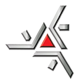 Universidade Estadual de Maringá Mestrado Profissional em Ensino de História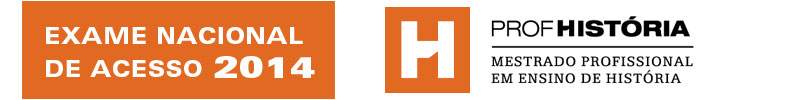 Referências finais de livro:	SOBRENOME, Nome; SOBRENOME, Nome; SOBRENOME, Nome. Título. edição. Local de publicação: Editora, ano.De capítulo de livro:	SOBRENOME, Nome. Título do capítulo. In: SOBRENOME, Nome. Título do livro. edição. Local: Editora, ano. p. inicial-final.De artigos:SOBRENOME, Nome (Autor do artigo). “Título do artigo”. Nome da Revista, Local, v., n., p. inicial-final, mês (abreviatura) ano.De fascículos ou periódicos:TÍTULO DA PUBLICAÇÃO. local de publicação: editora. Volume, numeração do fascículo. data de sua publicação.De artigos de jornais:SOBRENOME, Nome (Autor do artigo). “Título do artigo”. Nome do Jornal, Local, dia mês e ano. Caderno, página.De dissertações e teses:SOBRENOME, Nome. Título do trabalho. Ano. Número de folhas. Natureza do Trabalho (Nível e área do curso) - Unidade de Ensino, Instituição, Local, Ano de defesa.De documentos traduzidos:SOBRENOME, Nome (autor da obra). Título traduzido. Tradução de (Autor da tradução). Local: Editora, ano. nº de páginas. Tradução de: Título no idioma original.De páginas da Internet:SOBRENOME, Nome. Título da página. ano. Disponível em: endereço do site. Acesso em: 23 maio 2010.De artigos da internet:SOBRENOME, Nome. Título do artigo. Nome da Revista, Local, v. , n. , mês (abreviado) ano. Disponível em: . Acesso em: 26 jul. 2010.De Anais:SOBRENOME, Nome. Título do trabalho. In: NOME DO EVENTO, n., ano, Local. Anais... Local de publicação: Editora, ano. página inicial-final.De Bíblia:BÍBLIA. Idioma. Título da obra. Tradução ou versão. Local: Editora, data de publicação. Total de páginas. Notas (se houver).De entrevista quando publicada:SOBRENOME, Nome. Título da entrevista. Título da revista, Local, v., n., p. inicial-final, mês (abreviatura) ano. Entrevista concedida à Nome e Sobrenome.De resenha:SOBRENOME, nome. Título da obra original. Local: editora, ano. Resenha de: SOBRENOME, nome. (Autor da resenha). Título da resenha. Dados do documento onde a resenha foi publicada.